Dr. Barcs István az ELTE Természettudományi Karán kapott biológus diplomát 1980-ban. A Semmelweis Orvostudományi Egyetemen 1984-ben orvosi biológiai doktor címet, a Magyar Tudományos Akadémián az  orvostudomány kandidátusa fokozatot szerzett 1995-ben. Klinikai mikrobiológus szakvizsgát tett 2006-ban. Az orvosi mikrobiológiához kapcsolódó területeken dolgozott, a Fővárosi László Kórházban 1987-ig, az Országos Bőr- és Nemikórtani Intézetben 1987-88 között, az Országos Közegészségügyi Intézet Fágkutató Osztályán 1988-tól 1995-ig. A Központi Honvédkórház Mikrobiológiai Laboratóriumának (1996), majd a Fővárosi Bajcsy-Zsilinszky Kórház Klinikai Mikrobiológiai Laboratóriumának (1999) megszervezője és első osztályvezetője. A Semmelweis Egyetem Központi Klinikai Mikrobiológiai Diagnosztikai Laboratóriumának vezetője 2009-ig. A SE Egészségtudományi Kar Epidemiológiai Tanszékét 2010. óta irányítja, 2016-tól főiskolai tanárként. 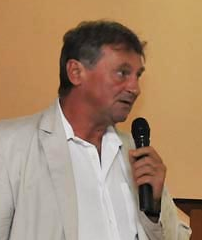 